 NC DHHS Notice of Funding Availability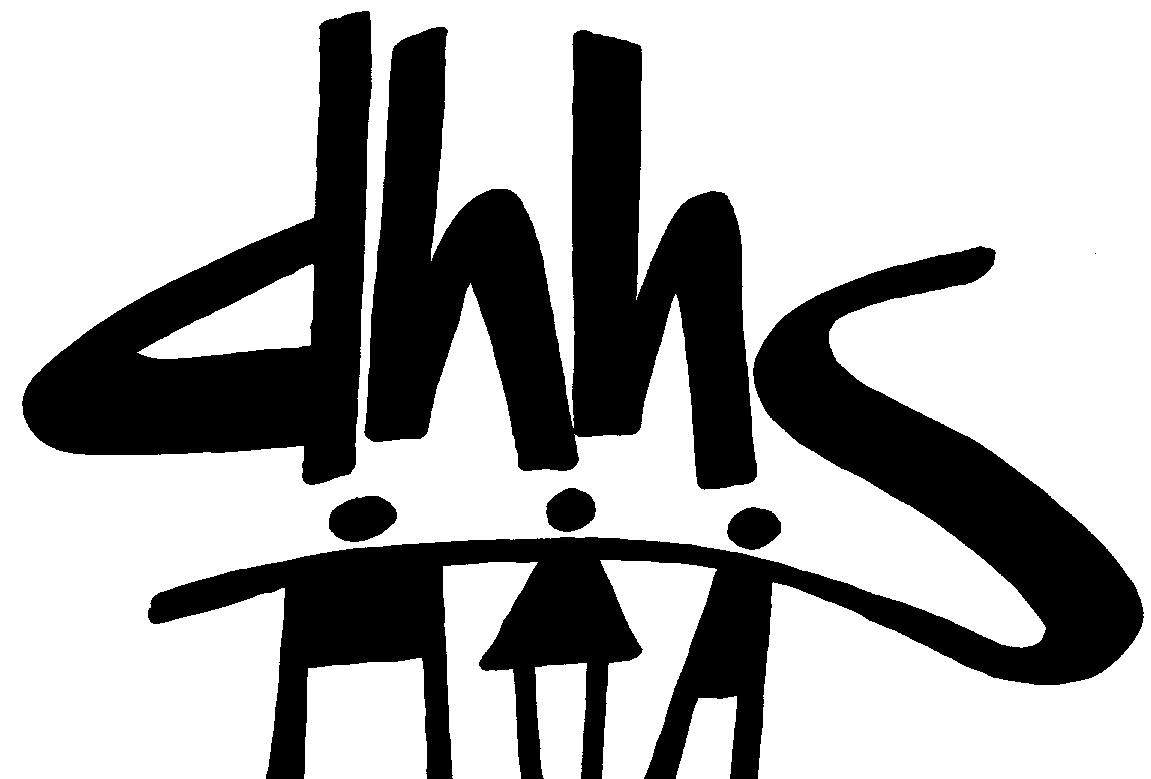 Reporting Form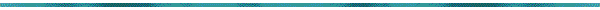 RFA #341: Rape Prevention and Education ProgramDHHS Division/Office issuing this notice: Division of Public Health (DPH), Chronic Disease & Injury/Injury and Violence Prevention Branch  Date of this notice: September 18, 2017Purpose: This RFA is being released to recruit qualified agencies and organizations to carry out assessment, planning and sexual violence primary prevention activities as part of the NC Rape Prevention and Education (RPE) Program.  Because sexual violence is such a pervasive and serious social problem, it is critical for local communities to implement primary prevention strategies in order to prevent perpetration and victimization, and the long-term consequences of both.Description: The Rape Prevention and Education Program is prevention oriented, focusing on educational strategies that cover many topics and reach many audiences. These services are broadly defined in the federal legislation and include educational seminars, training programs for professionals, development of educational materials, education and training for students and campus personnel, education on date rape drugs, and other efforts to increase awareness, especially efforts to reach the underserved and populations with disabilities.  In line with federal funder expectations (the Centers for Disease Control and Prevention), the RPE program uses a public health approach to plan and implement primary prevention activities that address multiple levels (individual, relationship, community, societal) in order to prevent first-time sexual violence perpetration and victimization.  The total anticipated funds for this RFA equal $650,000.  Applicants should prepare a budget that does not exceed $65,000 per year.  Depending on the final federal award to NC and the total budgets of the applicant pool, we anticipate a maximum of 10 awards will be made.  Eligibility: Private, non-profit organizations, public or local governmental agencies, and local health departments, whose mission and history clearly demonstrate a commitment to prevent sexual violence may apply. How to Apply: Application forms and instructions are included in the RFA which will be released on Monday, September 18, 2017. Application packets can be accessed at http://www.injuryfreenc.ncdhhs.gov/About/RPE.htm or by contacting Glorina Stallworth, RPE Program Manager (see contact information below). Any agency that plans to submit an application must submit a Notice of Intent no later than 5 pm on October 6, 2017 to Glorina Stallworth via email at Glorina.Stallworth@dhhs.nc.gov. Signed and completed applications must be emailed to Glorina Stallworth by 5 pm on Thursday, October 19, 2017, in Word, Excel or PDF format. Faxed applications will not be accepted.Deadline for Submission: 	Notice of Intent: 5 pm on October 6, 2017Completed Applications: 5 pm on October 19, 2017To obtain further information, direct all enquiries concerning this RFA to:Glorina StallworthRPE Program ManagerNC DHHS, Division of Public HealthInjury and Violence Prevention BranchPhone:  919-707-5426 Fax: 919-870-4803E-mail: glorina.stallworth@dhhs.nc.gov